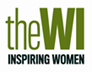 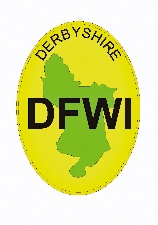 *Individual names only due to Charity Law*SUBSCRIBER (1) Block capitals  										Address  													 								 Post Code  					SUBSCRIBER (2) Block capitals  										Address  													 								 Post Code  					SUBSCRIBER (3) Block capitals  										Address  													 								 Post Code  					SUBSCRIBER (4) Block capitals  										Address  													 								 Post Code  					SUBSCRIBER (5) Block capitals  										Address  													 								 Post Code  					SUBSCRIBER (6) Block capitals  										Address  													 								 Post Code  					Number of tickets required at £6 per ticket  		Total amount enclosed £  			PAYMENT can be made either via CHEQUE (made payable to DFWI), by CARD over the phone or via BACS using the following details: Ref: MPD WI Name, Sort Code: 83-04-25, Account No: 19372093 by 1st October 2022.PLEASE ENCLOSE A STAMPED ADDRESSED ENVELOPE IF YOU WISH TO RECEIVE YOUR TICKETS. For further subscribers, please use an additional sheet.NAME OF WI RETURNING THIS FORM  									The Board of Trustees have agreed that the DFWI Monthly Prize Draw will continue this year. Membership will be by subscription at £6 per ticket for a period of 12 months. Each month there will be a draw to find the winner of a substantial cash prize.The Draw can only operate when the membership remains over 300. For example, the prize figures for minimum support of 450 subscribers = £2,700, of which £2,040 is reserved for repayment and expenses to subscribers, leaving £660 in DFWI funds. See Rule 5.Ticket holders:(a)	Individuals may hold tickets.(b)	Please note, due to Charity Commission law, WIs cannot buy tickets for their named WIs – they must be in an individual member’s name                          (c)	Members can form a syndicate to purchase a ticket, but they must indicate under the name the subscription is held. Any winnings will be paid to the member whose 	name appears on the ticket.             (d)	Members of the Board of Trustees and the staff of Derbyshire House are not  	eligible to buy tickets.JOIN NOW - LAST APPLICATION DATE IS 1st October 2022DFWI MONTHLY PRIZE DRAW 2022/20231.	There shall be a minimum of 450 members of the DFWI Monthly Prize Draw: each 	member of the Draw must be a fully paid-up member of the Derbyshire Federation 	of Women’s Institutes.2.	The subscription ticket shall be £6 for 12 months - payable in advance.3.	The cycle for the Draw shall be 12 months, commencing on 1st November 2022	which will be the first month and ending on 31st October 2023.4.	On receipt of payment of £6 the member will be enrolled. A membership ticket will be forwarded to the member concerned, if a S.A.E is received, showing her number   which will be retained for 12 months.5.	Distribution of Rewards - Monthly prizes will be drawn at the Board of Trustees 	Meeting at County HQ.  These prizes will be increased or decreased in proportion to 	the increase in draw members. 6. 	Names of winners will be posted in the Derbyshire Link newsletter.7.	Under no circumstances can subscriptions be returned after the commencement of 	the Monthly Prize Draw.8.	The decision of the Committee of the Monthly Prize Draw shall be final and binding 	in all circumstances.9.	A prize of £50 will be paid to the WI buying the most tickets (pro rata).DERBYSHIRE FEDERATION OF WOMEN’S INSTITUTESMONTHLY PRIZE DRAW 2022/2023DERBYSHIRE FEDERATION OF WOMEN’S INSTITUTESMONTHLY PRIZE DRAW 2022/2023